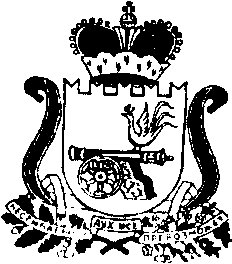 АДМИНИСТРАЦИЯ МУНИЦИПАЛЬНОГО ОБРАЗОВАНИЯ«КАРДЫМОВСКИЙ РАЙОН» СМОЛЕНСКОЙ ОБЛАСТИПОСТАНОВЛЕНИЕВ целях проведения эффективной политики по предупреждению коррупции на уровне местного самоуправления и ее проявлений во всех сферах жизнедеятельности общества, укрепления доверия жителей муниципального образования «Кардымовский район» Смоленской области к местному самоуправлению, руководствуясь Федеральным законом от 06.10.2003 № 131-ФЗ "Об общих принципах организации местного самоуправления в Российской Федерации", Уставом муниципального образования «Кардымовский район» Смоленской области, в соответствии с постановлением Администрации муниципального образования «Кардымовский район» Смоленской области от 02.08.2013 № 0502 «Об утверждении порядка принятия решений о разработке муниципальных программ, их формирования и реализации в муниципальном образовании  «Кардымовский район» Смоленской области, Администрация муниципального образования «Кардымовский район» Смоленской областипостановляет:Утвердить муниципальную программу «Детство», согласно приложению к настоящему постановлению.2. Структурным подразделениям Администрации муниципального образования «Кардымовский район» Смоленской области обеспечить выполнение мероприятий программы.3. Признать утратившим силу:- постановление Администрации муниципального образования «Кардымовский район» Смоленской области от 24.02.2014 № 0152 «Об утверждении муниципальной программы «Детство» на  2014 – 2020 годы»;- постановление Администрации муниципального образования «Кардымовский район» Смоленской области от 10.06.2015 № 00358 «О внесении изменений в муниципальную программу «Детство» на 2014-2020 годы»;- постановление Администрации муниципального образования «Кардымовский район» Смоленской области от 09.03.2016 № 00104 «О внесении  изменений в муниципальную программу «Детство» на 2014-2020 годы»;- постановление Администрации муниципального образования «Кардымовский район» Смоленской области от 06.03.2017 № 00141 «О внесении  изменений в муниципальную программу «Детство» на 2014-2020 годы»;- постановление Администрации муниципального образования «Кардымовский район» Смоленской области от 25.03.2019 № 00181 «О внесении изменений в постановление Администрации муниципального образования «Кардымовский район» Смоленской области от 24.02.2014 № 0152»;- постановление Администрации муниципального образования «Кардымовский район» Смоленской области от 24.07.2019 № 00469  «О внесении изменений в постановление Администрации муниципального образования «Кардымовский район» Смоленской области от 24.02.2014 № 0152»;- постановление Администрации муниципального образования «Кардымовский район» Смоленской области от 16.12.2019 № 00821 «О внесении  изменений в муниципальную программу «Детство».4. Настоящее постановление опубликовать на официальном сайте Администрации муниципального образования «Кардымовский район» Смоленской области в сети «Интернет».5. Контроль исполнения настоящего постановления возложить на заместителя Главы муниципального образования «Кардымовский район» Смоленской области Н.В. Игнатенкову.6. Настоящее постановление вступает в силу со дня его подписания.МУНИЦИПАЛЬНАЯ ПРОГРАММА«Детство» Кардымово2020ПАСПОРТмуниципальной программы Раздел 1. Содержание проблемы и обоснование необходимости ее решения программно – целевым методомВ современных социально-экономических условиях одним из направлений социальной политики является семейная политика, направленная на улучшение положения семей с детьми, защиту прав и законных интересов несовершеннолетних, обеспечение условий для их полноценного развития и воспитания.Решение задач, связанных с обеспечением комплексной социальной поддержки детей и семей, имеющих детей, осуществляемое в Кардымовском районе программно-целевым методом, имеет определенные позитивные результаты.Согласно статистическим данным в 2019 году в Кардымовском районе насчитывалось 2258 детей и подростков в возрасте до 18 лет, из них 44 ребенка, оставшихся без попечения родителей.На территории района проживает 565 малообеспеченных семей, имеющих 1302 детей.Число детей - инвалидов увеличилось по отношению к прошлому году. В 2019 году в Отделе социальной защиты населения в Смоленском районе состояло 27 детей-инвалидов (2018 год – 26, 2017 год – 29,  2016 – 34), из них 2 ребенка  находятся на государственном обеспечении в Ново-Никольском доме-интернате. В Кардымовском районе одним из негативных социальных процессов является стабильная численность неблагополучных  семей, в которых родители не  исполняют своих обязанностей по содержанию и воспитанию детей. Социальная несостоятельность родителей, аморальный образ жизни, рост алкоголизма, особенно среди женщин, приводит к увеличению детей, находящихся в опасных для них условиях жизни. В настоящее время на учете в едином банке данных семей, находящихся в социально-опасном положении, состоит 11 семей, в которых проживает 23 ребенка. Большое количество семей, находящихся в социально-опасном положении, является причиной возникновения ряда острых социальных проблем, таких как детская  безнадзорность и  социальное сиротство. Каждый ребенок имеет право жить и воспитываться в семье, поэтому, было и остается приоритетным устройство детей, оставшихся без попечения родителей, на воспитание  в семьи. В настоящее время на территории района проживает 23 ребенка, воспитывающихся в 17 замещающих семьях: из них 14 детей находятся под опекой (безвозмездная форма опеки) в 11 семьях и 9 детей - в приемной семье (возмездная форма опеки) в 6 семьях. Полноценное развитие подрастающего поколения невозможно без приобщения детей к основам культуры и искусства. Духовно-нравственное, эстетическое, патриотическое воспитание и организация досуга детей и подростков должны осуществляться в учреждениях дополнительного образования, а также в учреждениях культуры: библиотеках, музеях, клубах. В целях привлечения несовершеннолетних в данные учреждения необходимы разработка и внедрение воспитательных и досуговых программ, отвечающих  потребностям и интересам подрастающего поколения.Одной из важнейших форм организации досуга несовершеннолетних является проведение оздоровительных кампаний. Ежегодно в летних оздоровительных лагерях, образованных на базе учреждений образования отдыхают почти 22 % детей школьного возраста до 15 лет. В 2019 году 203 ребенка оздоровились в санаториях-профилакториях  и детских оздоровительных лагерях Смоленской области и за ее пределами.Развитие программно-целевого метода осуществления районной политики в отношении семьи и детей в настоящее время является необходимым для решения существующих проблем. Его использование позволит обеспечить более эффективное межведомственное взаимодействие, целевую направленность финансовых ресурсов, привлечение дополнительных источников финансирования.Раздел 2. Цели, задачи и целевые показатели ПрограммыЦелью Программы является создание благоприятных условий для всестороннего развития и жизнедеятельности детей, проживающих на территории муниципального образования «Кардымовский район» Смоленской области.Достижение указанной цели будет осуществляться  путем решения следующих задач: - улучшение здоровья детей и подростков;- создание благоприятных условий для выявления, развития и поддержки одаренных детей в интересах  личности, общества, государства, обеспечение их личностной, социальной самореализации и профессионального самоопределения;- увеличение числа участников мероприятий, посвященных историко-культурному наследию, традициям культуры Смоленской области;- обеспечение детей путевками в оздоровительные учреждения круглогодичного действия, расположенные на территории Смоленской области и за ее пределами, детей школьного возраста до 15 лет включительно;- организация социально-культурной реабилитации, поддержка интеллектуального развития и физического воспитания детей-инвалидов;-  увеличение количества семей с детьми, охваченных мероприятиями, направленными на укрепление института семьи, пропаганду семейных ценностей;- развитие семейных форм устройства детей-сирот и детей, оставшихся без попечения родителей;- обеспечение государственной поддержки семей, находящихся в трудной жизненной ситуации.В ходе реализации Программы в Кардымовском районе ожидается достижение следующих целевых показателей, приведенных в таблице.Раздел 3. Перечень программных мероприятийПеречень программных мероприятий приведен в приложении к настоящей Программе. Раздел 4. Ресурсное обеспечение  ПрограммыМероприятия Программы реализуются за счет средств районного бюджета. Общий объем финансирования Программы за счет средств бюджета муниципального образования «Кардымовский район» Смоленской области 900,00 тыс. рублей, в том числе по годам:2020 год –  150,0 тыс. рублей;2021 год – 150,0 тыс. рублей;2022 год – 150,0 тыс. рублей;2023 год – 150,0 тыс. рублей;2024 год – 150,0 тыс. рублей;2025 год – 150,0 тыс. рублей.Раздел 5. Механизм реализации ПрограммыМеханизм реализации Программы – это система скоординированных по срокам и объему финансирования мероприятий, обеспечивающих достижение намеченных результатов.Процесс реализации Программы будет осуществляться в сроки, указанные в Программе, следующими исполнителями: Отделом образования Администрации муниципального образования «Кардымовский район» Смоленской области (в перечне программных мероприятий – Отдел образования), Областным государственным бюджетным учреждением здравоохранения «Кардымовская ЦРБ» (в перечне программных мероприятий – ОГБУЗ «Кардымовская ЦРБ»), Отделом культуры Администрации муниципального образования «Кардымовский район» Смоленской области (в перечне программных мероприятий – Отдел культуры), Комиссией по делам несовершеннолетних и защите их прав  (в перечне программных мероприятий – КДН и ЗП), Отделом социальной защиты населения в Смоленском районе, муниципальным бюджетным учреждением дополнительного образования «Кардымовская детская школа искусств» (в перечне программных мероприятий – ДШИ), муниципальным бюджетным учреждением культуры «Централизованная клубная система» Администрации муниципального образования «Кардымовский район» Смоленской области (в перечне программных мероприятий – ЦКС), муниципальным бюджетным учреждением культуры «Районная централизованная библиотечная система» муниципального образования «Кардымовский район» Смоленской области (в перечне программных мероприятий – ЦБС), муниципальным бюджетным учреждением культуры «Историко-краеведческий музей» муниципального образования «Кардымовский район» Смоленской области (в перечне программных мероприятий – районный краеведческий музей), образовательные организации муниципального образования «Кардымовский район» Смоленской области (в перечне программных мероприятий – образовательные организации).Исполнители Программы несут ответственность за качественное и своевременное исполнение программных мероприятий, целевое и рациональное использование выделяемых на их реализацию бюджетных средств.Реализация Программы осуществляется, в том числе, и на основе муниципальных контрактов (договоров) на закупку и поставку продукции для муниципальных нужд муниципального образования «Кардымовский район» Смоленской области, заключаемых исполнителями Программы с подрядчиками в соответствии с законодательством о закупках для государственных нужд.Управление Программой осуществляет заказчик Программы.Заказчик Программы:- обеспечивает реализацию Программы и её финансирование;- осуществляет координацию деятельности её исполнителей и участников;- представляет в установленном порядке предложения по уточнению перечня мероприятий Программы на очередной финансовый год;- осуществляет мониторинг результатов реализации мероприятий Программы;- осуществляет формирование аналитической информации о реализации мероприятий Программы;- контролирует целевое и эффективное использование выделенных бюджетных средств;- осуществляет подготовку и предоставление ежегодных отчетов о реализации Программы;- организует размещение на интернет-сайте текста Программы и информацию о результатах её реализации.Порядок финансирования мероприятий программы из средств районного бюджета осуществляется путем выделения средств с последующим перечислением исполнителям конкретных мероприятий в установленном законом порядке.Корректировка программных мероприятий и их ресурсного обеспечения в ходе реализации Программы осуществляется путем внесения изменений в Программу и оформляется Постановлением Администрации муниципального образования «Кардымовский район» Смоленской области.Контроль за реализацией Программы осуществляется заместителем Главы муниципального образования «Кардымовский район» Смоленской области.ПриложениеПеречень программных мероприятийот 03.03.2020  № 00152Об утверждении муниципальной программы «Детство»Глава муниципального образования  «Кардымовский район» Смоленской областиП.П. НикитенковУТВЕРЖДЕНАпостановлением Администрации муниципального образования«Кардымовский район» Смоленской областиот 03.03.2020 г. № 00152НаименованиеПрограммы Муниципальная программа «Детство» (далее - Программа)Основание для разработки ПрограммыФедеральный закон от  06.10.1999 года № 184 «Об общих принципах организации законодательных (представительных) и исполнительных органов государственной власти субъектов РФ»Заказчик  ПрограммыОтдел образования Администрации муниципального образования «Кардымовский район» Смоленской областиРазработчики  ПрограммыОтдел образования Администрации муниципального образования «Кардымовский район» Смоленской области Цель и задачи ПрограммыЦель Программы – создание благоприятных условий для всестороннего развития и жизнедеятельности детей, проживающих на территории Кардымовского района.Задачи Программы:- улучшение здоровья детей и подростков;- создание благоприятных условий для выявления, развития и поддержки одаренных детей в интересах  личности, общества, государства, обеспечение их личностной, социальной самореализации и профессионального самоопределения;- увеличение числа участников мероприятий, посвященных историко-культурному наследию, традициям культуры Смоленской области;- обеспечение детей путевками в оздоровительные учреждения круглогодичного действия, расположенные на территории Смоленской области и за ее пределами,    детей школьного возраста до 15 лет включительно;- организация социально-культурной реабилитации, поддержка интеллектуального развития и физического воспитания детей-инвалидов;- увеличение количества семей с детьми, охваченных мероприятиями, направленными на укрепление института семьи, пропаганду  семейных ценностей;- развитие семейных форм устройства детей-сирот и детей, оставшихся без попечения родителей;- обеспечение государственной поддержки семей, находящихся в трудной жизненной ситуации.Целевые показатели Программы - доля детей первой группы здоровья в общем количестве детей;- доля несовершеннолетних от общего количества несовершеннолетних, охваченных мероприятиями, направленными на выявление и поддержку одаренных детей;- доля участников мероприятий, посвященных историко-культурному наследию, традициям культуры Смоленской области и Кардымовского района;- доля участников музыкальных и художественных конкурсов;- доля детей школьного возраста до 15 лет включительно, обеспеченных путевками в организации (учреждения) отдыха детей и их оздоровления круглогодичного действия, расположенные на территории Смоленской области и за ее пределами;- доля семей с детьми, охваченных мероприятиями, направленными на укрепление института семьи, пропаганду семейных ценностей.Сроки и этапы реализации Программы2020 – 2025 годыОбъем и источники финансирования ПрограммыОбщий объем финансирования Программы за счет средств бюджета муниципального образования «Кардымовский район» Смоленской области 900,0                       тыс. рублей, в том числе по годам:2020 год – 150,0 тыс. рублей.  2021 год – 150,0 тыс. рублей.  2022 год – 150,0 тыс. рублей.  2023 год – 150,0 тыс. рублей.  2024 год – 150,0 тыс. рублей.  2025 год – 150,0 тыс. рублей.   № 
п/пЦелевые показатели2020год2020год2021 год20222023202420251. Доля детей первой группы здоровья в общем количестве детей, (%)16%16%16%17%17%18%18%2.  Доля несовершеннолетних от общего количества несовершеннолетних, охваченных мероприятиями, направленными на выявление и поддержку одаренных детей, (%)75%75%76%76%76%77%77%3.Доля участников мероприятий, посвященных историко-культурному наследию, традициям культуры Смоленской области и Кардымовского района, (%)Доля участников мероприятий, посвященных историко-культурному наследию, традициям культуры Смоленской области и Кардымовского района, (%)67%69%69%69%70%70%4.Доля участников музыкальных и художественных конкурсов, (%)Доля участников музыкальных и художественных конкурсов, (%)47%48%48%48%49%49%5. Доля детей школьного возраста до 15 лет включительно, обеспеченных путевками в организации (учреждения) отдыха детей и их оздоровления круглогодичного действия, расположенные на территории Смоленской области и за ее пределами, (%) Доля детей школьного возраста до 15 лет включительно, обеспеченных путевками в организации (учреждения) отдыха детей и их оздоровления круглогодичного действия, расположенные на территории Смоленской области и за ее пределами, (%)70%70%71%71%72%72%6.Доля семей с детьми, охваченных мероприятиями, направленными на укрепление института семьи, пропаганду семейных ценностей, (%)Доля семей с детьми, охваченных мероприятиями, направленными на укрепление института семьи, пропаганду семейных ценностей, (%)81%83%83%83%84%84%к муниципальной программе «Детство» №п/пНаименованиемероприятияСрок реализацииСрок реализацииИсполнительИсполнительОбъем финансирования (тыс. рублей)Объем финансирования (тыс. рублей)Объем финансирования (тыс. рублей)Объем финансирования (тыс. рублей)Объем финансирования (тыс. рублей)Объем финансирования (тыс. рублей)Объем финансирования (тыс. рублей)Объем финансирования (тыс. рублей)Объем финансирования (тыс. рублей)Объем финансирования (тыс. рублей)Объем финансирования (тыс. рублей)Объем финансирования (тыс. рублей)Объем финансирования (тыс. рублей)Объем финансирования (тыс. рублей)Объем финансирования (тыс. рублей)Объем финансирования (тыс. рублей)Объем финансирования (тыс. рублей)Объем финансирования (тыс. рублей)Объем финансирования (тыс. рублей)Объем финансирования (тыс. рублей)Объем финансирования (тыс. рублей)Объем финансирования (тыс. рублей)Объем финансирования (тыс. рублей)Объем финансирования (тыс. рублей)Объем финансирования (тыс. рублей)Объем финансирования (тыс. рублей)Объем финансирования (тыс. рублей)Объем финансирования (тыс. рублей)Объем финансирования (тыс. рублей)Источник финансирования№п/пНаименованиемероприятияСрок реализацииСрок реализацииИсполнительИсполнительвсеговсеговсеговсегов том числе по годамв том числе по годамв том числе по годамв том числе по годамв том числе по годамв том числе по годамв том числе по годамв том числе по годамв том числе по годамв том числе по годамв том числе по годамв том числе по годамв том числе по годамв том числе по годамв том числе по годамв том числе по годамв том числе по годамв том числе по годамв том числе по годамв том числе по годамв том числе по годамв том числе по годамв том числе по годамв том числе по годамв том числе по годамИсточник финансирования№п/пНаименованиемероприятияСрок реализацииСрок реализацииИсполнительИсполнительвсеговсеговсеговсего2020202020202020202020202021202120212021202120222022202220222022202220232023202320232023202320242025123344555566666677777888888999101010101112Задача 1. Улучшение здоровья детей и подростковЗадача 1. Улучшение здоровья детей и подростковЗадача 1. Улучшение здоровья детей и подростковЗадача 1. Улучшение здоровья детей и подростковЗадача 1. Улучшение здоровья детей и подростковЗадача 1. Улучшение здоровья детей и подростковЗадача 1. Улучшение здоровья детей и подростковЗадача 1. Улучшение здоровья детей и подростковЗадача 1. Улучшение здоровья детей и подростковЗадача 1. Улучшение здоровья детей и подростковЗадача 1. Улучшение здоровья детей и подростковЗадача 1. Улучшение здоровья детей и подростковЗадача 1. Улучшение здоровья детей и подростковЗадача 1. Улучшение здоровья детей и подростковЗадача 1. Улучшение здоровья детей и подростковЗадача 1. Улучшение здоровья детей и подростковЗадача 1. Улучшение здоровья детей и подростковЗадача 1. Улучшение здоровья детей и подростковЗадача 1. Улучшение здоровья детей и подростковЗадача 1. Улучшение здоровья детей и подростковЗадача 1. Улучшение здоровья детей и подростковЗадача 1. Улучшение здоровья детей и подростковЗадача 1. Улучшение здоровья детей и подростковЗадача 1. Улучшение здоровья детей и подростковЗадача 1. Улучшение здоровья детей и подростковЗадача 1. Улучшение здоровья детей и подростковЗадача 1. Улучшение здоровья детей и подростковЗадача 1. Улучшение здоровья детей и подростковЗадача 1. Улучшение здоровья детей и подростковЗадача 1. Улучшение здоровья детей и подростковЗадача 1. Улучшение здоровья детей и подростковЗадача 1. Улучшение здоровья детей и подростковЗадача 1. Улучшение здоровья детей и подростковЗадача 1. Улучшение здоровья детей и подростковЗадача 1. Улучшение здоровья детей и подростковЗадача 1. Улучшение здоровья детей и подростков1.1Совершенствование доступности стоматологической помощи детям, проживающим в сельской местности:– организация консультативной помощи путем выездной работы врача-стоматолога детского;- организация доставки детей в детский стоматологический кабинет  2020 -2025 гг.2020 -2025 гг.ОГБУЗ «Кардымовская ЦРБ»ОГБУЗ «Кардымовская ЦРБ»------------------------------1.2Организация просветительской работы для социально - неадаптированных слоев населения2020 -2025 гг.2020 -2025 гг.ОГБУЗ «Кардымовская ЦРБ»ОГБУЗ «Кардымовская ЦРБ»------------------------------Итого:в том числе:средства районного бюджетаИтого:в том числе:средства районного бюджетаИтого:в том числе:средства районного бюджетаИтого:в том числе:средства районного бюджетаИтого:в том числе:средства районного бюджетаИтого:в том числе:средства районного бюджета------------------------------------------------------------Задача 2. Создание благоприятных условий для выявления, развития и поддержки одаренных детей в интересах  личности, общества, государства, обеспечение их личностной, социальной самореализации и профессионального самоопределенияЗадача 2. Создание благоприятных условий для выявления, развития и поддержки одаренных детей в интересах  личности, общества, государства, обеспечение их личностной, социальной самореализации и профессионального самоопределенияЗадача 2. Создание благоприятных условий для выявления, развития и поддержки одаренных детей в интересах  личности, общества, государства, обеспечение их личностной, социальной самореализации и профессионального самоопределенияЗадача 2. Создание благоприятных условий для выявления, развития и поддержки одаренных детей в интересах  личности, общества, государства, обеспечение их личностной, социальной самореализации и профессионального самоопределенияЗадача 2. Создание благоприятных условий для выявления, развития и поддержки одаренных детей в интересах  личности, общества, государства, обеспечение их личностной, социальной самореализации и профессионального самоопределенияЗадача 2. Создание благоприятных условий для выявления, развития и поддержки одаренных детей в интересах  личности, общества, государства, обеспечение их личностной, социальной самореализации и профессионального самоопределенияЗадача 2. Создание благоприятных условий для выявления, развития и поддержки одаренных детей в интересах  личности, общества, государства, обеспечение их личностной, социальной самореализации и профессионального самоопределенияЗадача 2. Создание благоприятных условий для выявления, развития и поддержки одаренных детей в интересах  личности, общества, государства, обеспечение их личностной, социальной самореализации и профессионального самоопределенияЗадача 2. Создание благоприятных условий для выявления, развития и поддержки одаренных детей в интересах  личности, общества, государства, обеспечение их личностной, социальной самореализации и профессионального самоопределенияЗадача 2. Создание благоприятных условий для выявления, развития и поддержки одаренных детей в интересах  личности, общества, государства, обеспечение их личностной, социальной самореализации и профессионального самоопределенияЗадача 2. Создание благоприятных условий для выявления, развития и поддержки одаренных детей в интересах  личности, общества, государства, обеспечение их личностной, социальной самореализации и профессионального самоопределенияЗадача 2. Создание благоприятных условий для выявления, развития и поддержки одаренных детей в интересах  личности, общества, государства, обеспечение их личностной, социальной самореализации и профессионального самоопределенияЗадача 2. Создание благоприятных условий для выявления, развития и поддержки одаренных детей в интересах  личности, общества, государства, обеспечение их личностной, социальной самореализации и профессионального самоопределенияЗадача 2. Создание благоприятных условий для выявления, развития и поддержки одаренных детей в интересах  личности, общества, государства, обеспечение их личностной, социальной самореализации и профессионального самоопределенияЗадача 2. Создание благоприятных условий для выявления, развития и поддержки одаренных детей в интересах  личности, общества, государства, обеспечение их личностной, социальной самореализации и профессионального самоопределенияЗадача 2. Создание благоприятных условий для выявления, развития и поддержки одаренных детей в интересах  личности, общества, государства, обеспечение их личностной, социальной самореализации и профессионального самоопределенияЗадача 2. Создание благоприятных условий для выявления, развития и поддержки одаренных детей в интересах  личности, общества, государства, обеспечение их личностной, социальной самореализации и профессионального самоопределенияЗадача 2. Создание благоприятных условий для выявления, развития и поддержки одаренных детей в интересах  личности, общества, государства, обеспечение их личностной, социальной самореализации и профессионального самоопределенияЗадача 2. Создание благоприятных условий для выявления, развития и поддержки одаренных детей в интересах  личности, общества, государства, обеспечение их личностной, социальной самореализации и профессионального самоопределенияЗадача 2. Создание благоприятных условий для выявления, развития и поддержки одаренных детей в интересах  личности, общества, государства, обеспечение их личностной, социальной самореализации и профессионального самоопределенияЗадача 2. Создание благоприятных условий для выявления, развития и поддержки одаренных детей в интересах  личности, общества, государства, обеспечение их личностной, социальной самореализации и профессионального самоопределенияЗадача 2. Создание благоприятных условий для выявления, развития и поддержки одаренных детей в интересах  личности, общества, государства, обеспечение их личностной, социальной самореализации и профессионального самоопределенияЗадача 2. Создание благоприятных условий для выявления, развития и поддержки одаренных детей в интересах  личности, общества, государства, обеспечение их личностной, социальной самореализации и профессионального самоопределенияЗадача 2. Создание благоприятных условий для выявления, развития и поддержки одаренных детей в интересах  личности, общества, государства, обеспечение их личностной, социальной самореализации и профессионального самоопределенияЗадача 2. Создание благоприятных условий для выявления, развития и поддержки одаренных детей в интересах  личности, общества, государства, обеспечение их личностной, социальной самореализации и профессионального самоопределенияЗадача 2. Создание благоприятных условий для выявления, развития и поддержки одаренных детей в интересах  личности, общества, государства, обеспечение их личностной, социальной самореализации и профессионального самоопределенияЗадача 2. Создание благоприятных условий для выявления, развития и поддержки одаренных детей в интересах  личности, общества, государства, обеспечение их личностной, социальной самореализации и профессионального самоопределенияЗадача 2. Создание благоприятных условий для выявления, развития и поддержки одаренных детей в интересах  личности, общества, государства, обеспечение их личностной, социальной самореализации и профессионального самоопределенияЗадача 2. Создание благоприятных условий для выявления, развития и поддержки одаренных детей в интересах  личности, общества, государства, обеспечение их личностной, социальной самореализации и профессионального самоопределенияЗадача 2. Создание благоприятных условий для выявления, развития и поддержки одаренных детей в интересах  личности, общества, государства, обеспечение их личностной, социальной самореализации и профессионального самоопределенияЗадача 2. Создание благоприятных условий для выявления, развития и поддержки одаренных детей в интересах  личности, общества, государства, обеспечение их личностной, социальной самореализации и профессионального самоопределенияЗадача 2. Создание благоприятных условий для выявления, развития и поддержки одаренных детей в интересах  личности, общества, государства, обеспечение их личностной, социальной самореализации и профессионального самоопределенияЗадача 2. Создание благоприятных условий для выявления, развития и поддержки одаренных детей в интересах  личности, общества, государства, обеспечение их личностной, социальной самореализации и профессионального самоопределенияЗадача 2. Создание благоприятных условий для выявления, развития и поддержки одаренных детей в интересах  личности, общества, государства, обеспечение их личностной, социальной самореализации и профессионального самоопределенияЗадача 2. Создание благоприятных условий для выявления, развития и поддержки одаренных детей в интересах  личности, общества, государства, обеспечение их личностной, социальной самореализации и профессионального самоопределенияЗадача 2. Создание благоприятных условий для выявления, развития и поддержки одаренных детей в интересах  личности, общества, государства, обеспечение их личностной, социальной самореализации и профессионального самоопределения2.1 Организация и проведение муниципального этапа всероссийского конкурса юных чтецов «Живая классика»2020 -2025 гг.2020 -2025 гг.Образовательные организации, Отдел образованияОбразовательные организации, Отдел образования24,024,024,024,04,04,04,04,04,04,04,04,04,04,04,04,04,04,04,04,04,04,04,04,04,04,04,04,04,0районный бюджет2.2 Организация и проведение муниципального конкурса «Ученик года»2020 -2025 гг.2020 -2025 гг.Образовательные организации, Отдел образованияОбразовательные организации, Отдел образования42,042,042,042,07,07,07,07,07,07,07,07,07,07,07,07,07,07,07,07,07,07,07,07,07,07,07,07,07,0районный бюджет2.3 Организация и проведение муниципального этапа предметных олимпиад, подготовка учащихся на областной этап предметных олимпиад2020 -2025 гг.2020 -2025 гг.Образовательные организации, Отдел образованияОбразовательные организации, Отдел образования42,042,042,042,07,07,07,07,07,07,07,07,07,07,07,07,07,07,07,07,07,07,07,07,07,07,07,07,07,0районный бюджет2.4Организация и проведение муниципального этапа краеведческой конференции 2020 -2025 гг.2020 -2025 гг.Образовательные организации, Отдел образованияОбразовательные организации, Отдел образования42,042,042,042,07,07,07,07,07,07,07,07,07,07,07,07,07,07,07,07,07,07,07,07,07,07,07,07,07,0районный бюджет2.5Награждение одаренных выпускников 11 класса Почетными грамотами Администрации муниципального образования «Кардымовский район» Смоленской области и денежными премиями  2020 -2025 гг.2020 -2025 гг.Образовательные организации, Отдел образованияОбразовательные организации, Отдел образования42,042,042,042,07,07,07,07,07,07,07,07,07,07,07,07,07,07,07,07,07,07,07,07,07,07,07,07,07,0районный бюджет2.6Организация и проведение муниципального этапа Рождественских чтений2020 -2025 гг.2020 -2025 гг. Отдел образования Отдел образования42,042,042,042,07,07,07,07,07,07,07,07,07,07,07,07,07,07,07,07,07,07,07,07,07,07,07,07,07,0районный бюджет2.7Организация и проведение муниципального этапа фестиваля православной культуры «Отечество мое православное»2020 -2025 гг.2020 -2025 гг.Отдел образованияОтдел образования-----------------------------районный бюджет2.8Организация и проведение государственной итоговой аттестации2020 -2025 гг.2020 -2025 гг.Отдел образованияОтдел образования42,042,042,042,07,07,07,07,07,07,07,07,07,07,07,07,07,07,07,07,07,07,07,07,07,07,07,07,07,0районный бюджет2.9 Проведение районных конкурсов детского творчества2020 -2025 гг.2020 -2025 гг.Отдел образованияОтдел образования24,024,024,024,04,04,04,04,04,04,04,04,04,04,04,04,04,04,04,04,04,04,04,04,04,04,04,04,04,0районный бюджет2.10 Обеспечение участия детей, проживающих на территории муниципального образования «Кардымовский район», в областных, общероссийских слетах, спортивных соревнованиях, конференциях, фестивалях, выставках и конкурсах детского творчества2020 -2025 гг.2020 -2025 гг.Отдел образованияОтдел образования-----------------------------районный бюджет2.11Организация и проведение районной научно – практической конференции школьников2020 -2025 гг.2020 -2025 гг.Отдел образования Отдел образования 72,072,072,072,012,012,012,012,012,012,012,012,012,012,012,012,012,012,012,012,012,012,012,012,012,012,012,012,012,0районный бюджетИтого:в том числе:средства районного бюджетаИтого:в том числе:средства районного бюджетаИтого:в том числе:средства районного бюджетаИтого:в том числе:средства районного бюджетаИтого:в том числе:средства районного бюджетаИтого:в том числе:средства районного бюджета372,00372,00372,00372,00372,00372,00372,00372,0062,062,062,062,062,062,062,062,062,062,062,062,062,062,062,062,062,062,062,062,062,062,062,062,062,062,062,062,062,062,062,062,062,062,062,062,062,062,062,062,062,062,062,062,062,062,062,062,062,062,0Задача 3.  Увеличение числа участников мероприятий, посвященных историко-культурному наследию, традициям культуры Смоленской областиЗадача 3.  Увеличение числа участников мероприятий, посвященных историко-культурному наследию, традициям культуры Смоленской областиЗадача 3.  Увеличение числа участников мероприятий, посвященных историко-культурному наследию, традициям культуры Смоленской областиЗадача 3.  Увеличение числа участников мероприятий, посвященных историко-культурному наследию, традициям культуры Смоленской областиЗадача 3.  Увеличение числа участников мероприятий, посвященных историко-культурному наследию, традициям культуры Смоленской областиЗадача 3.  Увеличение числа участников мероприятий, посвященных историко-культурному наследию, традициям культуры Смоленской областиЗадача 3.  Увеличение числа участников мероприятий, посвященных историко-культурному наследию, традициям культуры Смоленской областиЗадача 3.  Увеличение числа участников мероприятий, посвященных историко-культурному наследию, традициям культуры Смоленской областиЗадача 3.  Увеличение числа участников мероприятий, посвященных историко-культурному наследию, традициям культуры Смоленской областиЗадача 3.  Увеличение числа участников мероприятий, посвященных историко-культурному наследию, традициям культуры Смоленской областиЗадача 3.  Увеличение числа участников мероприятий, посвященных историко-культурному наследию, традициям культуры Смоленской областиЗадача 3.  Увеличение числа участников мероприятий, посвященных историко-культурному наследию, традициям культуры Смоленской областиЗадача 3.  Увеличение числа участников мероприятий, посвященных историко-культурному наследию, традициям культуры Смоленской областиЗадача 3.  Увеличение числа участников мероприятий, посвященных историко-культурному наследию, традициям культуры Смоленской областиЗадача 3.  Увеличение числа участников мероприятий, посвященных историко-культурному наследию, традициям культуры Смоленской областиЗадача 3.  Увеличение числа участников мероприятий, посвященных историко-культурному наследию, традициям культуры Смоленской областиЗадача 3.  Увеличение числа участников мероприятий, посвященных историко-культурному наследию, традициям культуры Смоленской областиЗадача 3.  Увеличение числа участников мероприятий, посвященных историко-культурному наследию, традициям культуры Смоленской областиЗадача 3.  Увеличение числа участников мероприятий, посвященных историко-культурному наследию, традициям культуры Смоленской областиЗадача 3.  Увеличение числа участников мероприятий, посвященных историко-культурному наследию, традициям культуры Смоленской областиЗадача 3.  Увеличение числа участников мероприятий, посвященных историко-культурному наследию, традициям культуры Смоленской областиЗадача 3.  Увеличение числа участников мероприятий, посвященных историко-культурному наследию, традициям культуры Смоленской областиЗадача 3.  Увеличение числа участников мероприятий, посвященных историко-культурному наследию, традициям культуры Смоленской областиЗадача 3.  Увеличение числа участников мероприятий, посвященных историко-культурному наследию, традициям культуры Смоленской областиЗадача 3.  Увеличение числа участников мероприятий, посвященных историко-культурному наследию, традициям культуры Смоленской областиЗадача 3.  Увеличение числа участников мероприятий, посвященных историко-культурному наследию, традициям культуры Смоленской областиЗадача 3.  Увеличение числа участников мероприятий, посвященных историко-культурному наследию, традициям культуры Смоленской областиЗадача 3.  Увеличение числа участников мероприятий, посвященных историко-культурному наследию, традициям культуры Смоленской областиЗадача 3.  Увеличение числа участников мероприятий, посвященных историко-культурному наследию, традициям культуры Смоленской областиЗадача 3.  Увеличение числа участников мероприятий, посвященных историко-культурному наследию, традициям культуры Смоленской областиЗадача 3.  Увеличение числа участников мероприятий, посвященных историко-культурному наследию, традициям культуры Смоленской областиЗадача 3.  Увеличение числа участников мероприятий, посвященных историко-культурному наследию, традициям культуры Смоленской областиЗадача 3.  Увеличение числа участников мероприятий, посвященных историко-культурному наследию, традициям культуры Смоленской областиЗадача 3.  Увеличение числа участников мероприятий, посвященных историко-культурному наследию, традициям культуры Смоленской областиЗадача 3.  Увеличение числа участников мероприятий, посвященных историко-культурному наследию, традициям культуры Смоленской областиЗадача 3.  Увеличение числа участников мероприятий, посвященных историко-культурному наследию, традициям культуры Смоленской области3.1 Краеведческая программа «Тропинка родного края»:- истории Кардымовского района;-  традиций семьи (родословная, обычаи, легенды);- природы края (флора и фауна Кардымовского района);- славы (известные люди района)- народного фольклора2020 -2025 гг.2020 -2025 гг.Районный краеведческий музейРайонный краеведческий музей-----------------------------районный бюджет3.2Презентации краеведческих работ  2020 -2025 гг.2020 -2025 гг.Районный краеведческий музейРайонный краеведческий музей-----------------------------районный бюджет3.3Праздник открытия Недели детской книги «Вселенная в переплете»: - Игра « Вместе весело читать»;- Литературная викторина «Путешествие в страну читалию»;- Квест-игра «Сокровища Бабы-Яги»;-Конкурс рисунков «Краски прочитанных книг».2020 -2025 гг.2020 -2025 гг.ЦБСЦБС-----------------------------районный бюджет3.4 Праздник лучших читателей «Суперчитатель года»2020 -2025 гг.2020 -2025 гг.ЦБСЦБС3,03,03,03,00,50,50,50,50,50,50,50,50,50,50,50,50,50,50,50,50,50,50,50,50,50,50,50,50,5районный бюджет3.5Праздник, посвященный Дню славянской письменности и культуры «С книгой по векам»2020 -2025 гг.2020 -2025 гг.ЦБСЦБС-----------------------------районный бюджет3.6Неделя музыки для детей «Все лучшее детям»:- фестиваль искусств «Планета детства»,- лекции-концерты, посвященные знаменательным событиям,-концерт учащихся ДШИ «Счастливое детство» /в детских и общеобразовательных учреждениях/2020 -2025 гг.2020 -2025 гг.ДШИДШИ-----------------------------районный бюджет3.7Посвящение  в читатели «Путешествие в Читайгород»2020 -2025 гг.2020 -2025 гг.ЦБСЦБС6,06,06,06,01,01,01,01,01,01,01,01,01,01,01,01,01,01,01,01,01,01,01,01,01,01,01,01,01,0районный бюджет3.8Литературные праздники, посвященные юбилеям детских писателей2020 -2025 гг.2020 -2025 гг.ЦБСЦБС-----------------------------районный бюджет3.9Районный фестиваль эрудитов «Хрустальный совенок»2020 -2025 гг.2020 -2025 гг.ЦКСЦКС12,012,012,012,02,02,02,02,02,02,02,02,02,02,02,02,02,02,02,02,02,02,02,02,02,02,02,02,02,0районный бюджет3.10Районный культурно-спортивный праздник «Я деда своего достойный внук»2020 -2025 гг.2020 -2025 гг.ЦКСЦКС-----------------------------районный бюджет3.11Районный фестиваль фольклорных коллективов «Красная горка»2020 -2025 гг.2020 -2025 гг.ЦКСЦКС18,018,018,018,03,03,03,03,03,03,03,03,03,03,03,03,03,03,03,03,03,03,03,03,03,03,03,03,03,0районный бюджет3.12Районный конкурс детского творчества «Звездная дорожка» по номинациям:- поэзия и проза- рисунок-вокальное мастерство-хореография2020 -2025 гг.2020 -2025 гг.ЦКС, ЦБС, ДШИЦКС, ЦБС, ДШИ24,024,024,024,04,04,04,04,04,04,04,04,04,04,04,04,04,04,04,04,04,04,04,04,04,04,04,04,04,0районный бюджет3.13Районный фестиваль кукольных коллективов «Куклы делают мир добрее»2020 -2025 гг.2020 -2025 гг.ЦКСЦКС12,012,012,012,02,02,02,02,02,02,02,02,02,02,02,02,02,02,02,02,02,02,02,02,02,02,02,02,02,0районный бюджет3.14Районный конкурс среди старшеклассниц «Юная Россия»2020 -2025 гг.2020 -2025 гг.ЦКСЦКС12,012,012,012,02,02,02,02,02,02,02,02,02,02,02,02,02,02,02,02,02,02,02,02,02,02,02,02,02,0районный бюджет3.15Районный конкурс среди юношей «Мы ловкость, смекалка, выносливость»2020 -2025 гг.2020 -2025 гг.ЦКСЦКС12,012,012,012,02,02,02,02,02,02,02,02,02,02,02,02,02,02,02,02,02,02,02,02,02,02,02,02,02,0районный бюджет3.16Районный туристический слет среди школьников2020 -2025 гг.2020 -2025 гг.Отдел культурыОтдел культуры-----------------------------районный бюджет3.17  Внутришкольные  выставки-конкурсы художественного творчества 2020 -2025 гг.2020 -2025 гг.ДШИДШИ-----------------------------районный бюджет3.18  Посвящение в первоклассники2020 -2025 гг.2020 -2025 гг.ДШИДШИ-----------------------------районный бюджет3.19Внутришкольные конкурсы  детской школы искусств2020 -2025 гг.2020 -2025 гг.ДШИДШИ-----------------------------районный бюджетИтого:в том числе:средства районного бюджетаИтого:в том числе:средства районного бюджетаИтого:в том числе:средства районного бюджетаИтого:в том числе:средства районного бюджетаИтого:в том числе:средства районного бюджетаИтого:в том числе:средства районного бюджета99,099,099,099,099,099,016,516,516,516,516,516,516,516,516,516,516,516,516,516,516,516,516,516,516,516,516,516,516,516,516,516,516,516,516,516,516,516,516,516,516,516,516,516,516,516,516,516,516,516,516,516,516,516,516,516,516,516,5Задача 4.  Обеспечение детей путевками в оздоровительные учреждения круглогодичного действия, расположенные на территории Смоленской области и за ее пределами, детей школьного возраста до 15 лет включительноЗадача 4.  Обеспечение детей путевками в оздоровительные учреждения круглогодичного действия, расположенные на территории Смоленской области и за ее пределами, детей школьного возраста до 15 лет включительноЗадача 4.  Обеспечение детей путевками в оздоровительные учреждения круглогодичного действия, расположенные на территории Смоленской области и за ее пределами, детей школьного возраста до 15 лет включительноЗадача 4.  Обеспечение детей путевками в оздоровительные учреждения круглогодичного действия, расположенные на территории Смоленской области и за ее пределами, детей школьного возраста до 15 лет включительноЗадача 4.  Обеспечение детей путевками в оздоровительные учреждения круглогодичного действия, расположенные на территории Смоленской области и за ее пределами, детей школьного возраста до 15 лет включительноЗадача 4.  Обеспечение детей путевками в оздоровительные учреждения круглогодичного действия, расположенные на территории Смоленской области и за ее пределами, детей школьного возраста до 15 лет включительноЗадача 4.  Обеспечение детей путевками в оздоровительные учреждения круглогодичного действия, расположенные на территории Смоленской области и за ее пределами, детей школьного возраста до 15 лет включительноЗадача 4.  Обеспечение детей путевками в оздоровительные учреждения круглогодичного действия, расположенные на территории Смоленской области и за ее пределами, детей школьного возраста до 15 лет включительноЗадача 4.  Обеспечение детей путевками в оздоровительные учреждения круглогодичного действия, расположенные на территории Смоленской области и за ее пределами, детей школьного возраста до 15 лет включительноЗадача 4.  Обеспечение детей путевками в оздоровительные учреждения круглогодичного действия, расположенные на территории Смоленской области и за ее пределами, детей школьного возраста до 15 лет включительноЗадача 4.  Обеспечение детей путевками в оздоровительные учреждения круглогодичного действия, расположенные на территории Смоленской области и за ее пределами, детей школьного возраста до 15 лет включительноЗадача 4.  Обеспечение детей путевками в оздоровительные учреждения круглогодичного действия, расположенные на территории Смоленской области и за ее пределами, детей школьного возраста до 15 лет включительноЗадача 4.  Обеспечение детей путевками в оздоровительные учреждения круглогодичного действия, расположенные на территории Смоленской области и за ее пределами, детей школьного возраста до 15 лет включительноЗадача 4.  Обеспечение детей путевками в оздоровительные учреждения круглогодичного действия, расположенные на территории Смоленской области и за ее пределами, детей школьного возраста до 15 лет включительноЗадача 4.  Обеспечение детей путевками в оздоровительные учреждения круглогодичного действия, расположенные на территории Смоленской области и за ее пределами, детей школьного возраста до 15 лет включительноЗадача 4.  Обеспечение детей путевками в оздоровительные учреждения круглогодичного действия, расположенные на территории Смоленской области и за ее пределами, детей школьного возраста до 15 лет включительноЗадача 4.  Обеспечение детей путевками в оздоровительные учреждения круглогодичного действия, расположенные на территории Смоленской области и за ее пределами, детей школьного возраста до 15 лет включительноЗадача 4.  Обеспечение детей путевками в оздоровительные учреждения круглогодичного действия, расположенные на территории Смоленской области и за ее пределами, детей школьного возраста до 15 лет включительноЗадача 4.  Обеспечение детей путевками в оздоровительные учреждения круглогодичного действия, расположенные на территории Смоленской области и за ее пределами, детей школьного возраста до 15 лет включительноЗадача 4.  Обеспечение детей путевками в оздоровительные учреждения круглогодичного действия, расположенные на территории Смоленской области и за ее пределами, детей школьного возраста до 15 лет включительноЗадача 4.  Обеспечение детей путевками в оздоровительные учреждения круглогодичного действия, расположенные на территории Смоленской области и за ее пределами, детей школьного возраста до 15 лет включительноЗадача 4.  Обеспечение детей путевками в оздоровительные учреждения круглогодичного действия, расположенные на территории Смоленской области и за ее пределами, детей школьного возраста до 15 лет включительноЗадача 4.  Обеспечение детей путевками в оздоровительные учреждения круглогодичного действия, расположенные на территории Смоленской области и за ее пределами, детей школьного возраста до 15 лет включительноЗадача 4.  Обеспечение детей путевками в оздоровительные учреждения круглогодичного действия, расположенные на территории Смоленской области и за ее пределами, детей школьного возраста до 15 лет включительноЗадача 4.  Обеспечение детей путевками в оздоровительные учреждения круглогодичного действия, расположенные на территории Смоленской области и за ее пределами, детей школьного возраста до 15 лет включительноЗадача 4.  Обеспечение детей путевками в оздоровительные учреждения круглогодичного действия, расположенные на территории Смоленской области и за ее пределами, детей школьного возраста до 15 лет включительноЗадача 4.  Обеспечение детей путевками в оздоровительные учреждения круглогодичного действия, расположенные на территории Смоленской области и за ее пределами, детей школьного возраста до 15 лет включительноЗадача 4.  Обеспечение детей путевками в оздоровительные учреждения круглогодичного действия, расположенные на территории Смоленской области и за ее пределами, детей школьного возраста до 15 лет включительноЗадача 4.  Обеспечение детей путевками в оздоровительные учреждения круглогодичного действия, расположенные на территории Смоленской области и за ее пределами, детей школьного возраста до 15 лет включительноЗадача 4.  Обеспечение детей путевками в оздоровительные учреждения круглогодичного действия, расположенные на территории Смоленской области и за ее пределами, детей школьного возраста до 15 лет включительноЗадача 4.  Обеспечение детей путевками в оздоровительные учреждения круглогодичного действия, расположенные на территории Смоленской области и за ее пределами, детей школьного возраста до 15 лет включительноЗадача 4.  Обеспечение детей путевками в оздоровительные учреждения круглогодичного действия, расположенные на территории Смоленской области и за ее пределами, детей школьного возраста до 15 лет включительноЗадача 4.  Обеспечение детей путевками в оздоровительные учреждения круглогодичного действия, расположенные на территории Смоленской области и за ее пределами, детей школьного возраста до 15 лет включительноЗадача 4.  Обеспечение детей путевками в оздоровительные учреждения круглогодичного действия, расположенные на территории Смоленской области и за ее пределами, детей школьного возраста до 15 лет включительноЗадача 4.  Обеспечение детей путевками в оздоровительные учреждения круглогодичного действия, расположенные на территории Смоленской области и за ее пределами, детей школьного возраста до 15 лет включительноЗадача 4.  Обеспечение детей путевками в оздоровительные учреждения круглогодичного действия, расположенные на территории Смоленской области и за ее пределами, детей школьного возраста до 15 лет включительно4.1Направление детей, проживающих на территории Кардымовского района в организации (учреждения) отдыха детей и их оздоровления круглогодичного действия, расположенные на территории Смоленской области и за ее пределами в том числе:- детей, оказавшихся в трудной жизненной ситуации;- детей-инвалидов.Направление детей, проживающих на территории Кардымовского района в организации (учреждения) отдыха детей и их оздоровления круглогодичного действия, расположенные на территории Смоленской области и за ее пределами в том числе:- детей, оказавшихся в трудной жизненной ситуации;- детей-инвалидов.2020 -2025 гг.2020 -2025 гг.Отдел социальной защиты населенияв Смоленском районе,Отдел образованияОтдел социальной защиты населенияв Смоленском районе,Отдел образования----------------------------районный бюджет4.2Организация проезда и сопровождения к месту отдыха и обратно организованных групп детейОрганизация проезда и сопровождения к месту отдыха и обратно организованных групп детей2020 -2025 гг.2020 -2025 гг.Отдел социальной защиты населенияв Смоленском районеОтдел социальной защиты населенияв Смоленском районе----------------------------районный бюджет4.3Софинансирование расходов, связанных с организацией отдыха, оздоровления детей и подростков в лагерях с дневным пребыванием на базе образовательных учреждений в период школьных каникул на территории муниципального образования «Кардымовский район» Смоленской областиСофинансирование расходов, связанных с организацией отдыха, оздоровления детей и подростков в лагерях с дневным пребыванием на базе образовательных учреждений в период школьных каникул на территории муниципального образования «Кардымовский район» Смоленской области2020 -2025 гг.2020 -2025 гг.Отдел образованияОтдел образования118,8118,819,819,819,819,819,819,819,819,819,819,819,819,819,819,819,819,819,819,819,819,819,819,819,819,819,819,8районный бюджет4.4Софинансирование расходов, связанных с организацией отдыха детей в загородных детских оздоровительных лагерях, расположенных на территории Российской Федерации в каникулярное времяСофинансирование расходов, связанных с организацией отдыха детей в загородных детских оздоровительных лагерях, расположенных на территории Российской Федерации в каникулярное время2020 -2025 гг.2020 -2025 гг.Отдел образованияОтдел образования1,2001,2000,2000,2000,2000,2000,2000,2000,2000,2000,2000,2000,2000,2000,2000,2000,2000,2000,2000,2000,2000,2000,2000,2000,2000,2000,2000,200районный бюджетИтого:в том числе:средства районного бюджетаИтого:в том числе:средства районного бюджетаИтого:в том числе:средства районного бюджетаИтого:в том числе:средства районного бюджетаИтого:в том числе:средства районного бюджетаИтого:в том числе:средства районного бюджетаИтого:в том числе:средства районного бюджета120,0120,0120,0120,0120,0120,0120,0120,0120,0120,0120,0120,020,020,020,020,020,020,020,020,020,020,020,020,020,020,020,020,020,020,020,020,020,020,020,020,020,020,020,020,020,020,020,020,020,020,020,020,020,020,020,020,020,020,020,020,0Задача 5.  Организация социально-культурной реабилитации, поддержка интеллектуального развития и физического воспитания детей-инвалидовЗадача 5.  Организация социально-культурной реабилитации, поддержка интеллектуального развития и физического воспитания детей-инвалидовЗадача 5.  Организация социально-культурной реабилитации, поддержка интеллектуального развития и физического воспитания детей-инвалидовЗадача 5.  Организация социально-культурной реабилитации, поддержка интеллектуального развития и физического воспитания детей-инвалидовЗадача 5.  Организация социально-культурной реабилитации, поддержка интеллектуального развития и физического воспитания детей-инвалидовЗадача 5.  Организация социально-культурной реабилитации, поддержка интеллектуального развития и физического воспитания детей-инвалидовЗадача 5.  Организация социально-культурной реабилитации, поддержка интеллектуального развития и физического воспитания детей-инвалидовЗадача 5.  Организация социально-культурной реабилитации, поддержка интеллектуального развития и физического воспитания детей-инвалидовЗадача 5.  Организация социально-культурной реабилитации, поддержка интеллектуального развития и физического воспитания детей-инвалидовЗадача 5.  Организация социально-культурной реабилитации, поддержка интеллектуального развития и физического воспитания детей-инвалидовЗадача 5.  Организация социально-культурной реабилитации, поддержка интеллектуального развития и физического воспитания детей-инвалидовЗадача 5.  Организация социально-культурной реабилитации, поддержка интеллектуального развития и физического воспитания детей-инвалидовЗадача 5.  Организация социально-культурной реабилитации, поддержка интеллектуального развития и физического воспитания детей-инвалидовЗадача 5.  Организация социально-культурной реабилитации, поддержка интеллектуального развития и физического воспитания детей-инвалидовЗадача 5.  Организация социально-культурной реабилитации, поддержка интеллектуального развития и физического воспитания детей-инвалидовЗадача 5.  Организация социально-культурной реабилитации, поддержка интеллектуального развития и физического воспитания детей-инвалидовЗадача 5.  Организация социально-культурной реабилитации, поддержка интеллектуального развития и физического воспитания детей-инвалидовЗадача 5.  Организация социально-культурной реабилитации, поддержка интеллектуального развития и физического воспитания детей-инвалидовЗадача 5.  Организация социально-культурной реабилитации, поддержка интеллектуального развития и физического воспитания детей-инвалидовЗадача 5.  Организация социально-культурной реабилитации, поддержка интеллектуального развития и физического воспитания детей-инвалидовЗадача 5.  Организация социально-культурной реабилитации, поддержка интеллектуального развития и физического воспитания детей-инвалидовЗадача 5.  Организация социально-культурной реабилитации, поддержка интеллектуального развития и физического воспитания детей-инвалидовЗадача 5.  Организация социально-культурной реабилитации, поддержка интеллектуального развития и физического воспитания детей-инвалидовЗадача 5.  Организация социально-культурной реабилитации, поддержка интеллектуального развития и физического воспитания детей-инвалидовЗадача 5.  Организация социально-культурной реабилитации, поддержка интеллектуального развития и физического воспитания детей-инвалидовЗадача 5.  Организация социально-культурной реабилитации, поддержка интеллектуального развития и физического воспитания детей-инвалидовЗадача 5.  Организация социально-культурной реабилитации, поддержка интеллектуального развития и физического воспитания детей-инвалидовЗадача 5.  Организация социально-культурной реабилитации, поддержка интеллектуального развития и физического воспитания детей-инвалидовЗадача 5.  Организация социально-культурной реабилитации, поддержка интеллектуального развития и физического воспитания детей-инвалидовЗадача 5.  Организация социально-культурной реабилитации, поддержка интеллектуального развития и физического воспитания детей-инвалидовЗадача 5.  Организация социально-культурной реабилитации, поддержка интеллектуального развития и физического воспитания детей-инвалидовЗадача 5.  Организация социально-культурной реабилитации, поддержка интеллектуального развития и физического воспитания детей-инвалидовЗадача 5.  Организация социально-культурной реабилитации, поддержка интеллектуального развития и физического воспитания детей-инвалидовЗадача 5.  Организация социально-культурной реабилитации, поддержка интеллектуального развития и физического воспитания детей-инвалидовЗадача 5.  Организация социально-культурной реабилитации, поддержка интеллектуального развития и физического воспитания детей-инвалидовЗадача 5.  Организация социально-культурной реабилитации, поддержка интеллектуального развития и физического воспитания детей-инвалидов5.1Организация встреч родителей, воспитывающих детей-инвалидов со специалистами СОГУ «Реабилитационный центр для детей и подростков с ограниченными возможностями «Вишенки»Организация встреч родителей, воспитывающих детей-инвалидов со специалистами СОГУ «Реабилитационный центр для детей и подростков с ограниченными возможностями «Вишенки»2020 -2025 гг.2020 -2025 гг.Отдел социальной защиты населения в Смоленском районе Отдел социальной защиты населения в Смоленском районе ----------------------------районный бюджет5.2Оздоровление детей-инвалидов в СОГУ «Реабилитационный центр для детей и подростков с ограниченными возможностями «Вишенки»Оздоровление детей-инвалидов в СОГУ «Реабилитационный центр для детей и подростков с ограниченными возможностями «Вишенки»2020 -2025 гг.2020 -2025 гг.Отдел социальной защиты населенияв Смоленском районе, ОГБУЗ «Кардымовская ЦРБ»Отдел социальной защиты населенияв Смоленском районе, ОГБУЗ «Кардымовская ЦРБ»----------------------------районный бюджет5.3Вовлечение детей-инвалидов в различные кружки, клубы, секции при образовательных учреждениях и учреждениях культуры района.Вовлечение детей-инвалидов в различные кружки, клубы, секции при образовательных учреждениях и учреждениях культуры района.2020 -2025 гг.2020 -2025 гг.Отдел социальной защиты населенияв Смоленском район, Отдел образования,Отдел культурыОтдел социальной защиты населенияв Смоленском район, Отдел образования,Отдел культуры----------------------------районный бюджет5.4Проведение районного фестиваля творчества детей-инвалидовПроведение районного фестиваля творчества детей-инвалидов2020 -2025 гг.2020 -2025 гг.Отдел социальной защиты населенияв Смоленском район, Отдел образования,Отдел культурыОтдел социальной защиты населенияв Смоленском район, Отдел образования,Отдел культуры----------------------------районный бюджетИтого:в том числе:средства районного бюджетаИтого:в том числе:средства районного бюджетаИтого:в том числе:средства районного бюджетаИтого:в том числе:средства районного бюджетаИтого:в том числе:средства районного бюджетаИтого:в том числе:средства районного бюджетаИтого:в том числе:средства районного бюджета----------------------------Задача 6.   Увеличение количества семей с детьми, охваченных мероприятиями, направленными на укрепление института семьи, пропаганду  семейных ценностейЗадача 6.   Увеличение количества семей с детьми, охваченных мероприятиями, направленными на укрепление института семьи, пропаганду  семейных ценностейЗадача 6.   Увеличение количества семей с детьми, охваченных мероприятиями, направленными на укрепление института семьи, пропаганду  семейных ценностейЗадача 6.   Увеличение количества семей с детьми, охваченных мероприятиями, направленными на укрепление института семьи, пропаганду  семейных ценностейЗадача 6.   Увеличение количества семей с детьми, охваченных мероприятиями, направленными на укрепление института семьи, пропаганду  семейных ценностейЗадача 6.   Увеличение количества семей с детьми, охваченных мероприятиями, направленными на укрепление института семьи, пропаганду  семейных ценностейЗадача 6.   Увеличение количества семей с детьми, охваченных мероприятиями, направленными на укрепление института семьи, пропаганду  семейных ценностейЗадача 6.   Увеличение количества семей с детьми, охваченных мероприятиями, направленными на укрепление института семьи, пропаганду  семейных ценностейЗадача 6.   Увеличение количества семей с детьми, охваченных мероприятиями, направленными на укрепление института семьи, пропаганду  семейных ценностейЗадача 6.   Увеличение количества семей с детьми, охваченных мероприятиями, направленными на укрепление института семьи, пропаганду  семейных ценностейЗадача 6.   Увеличение количества семей с детьми, охваченных мероприятиями, направленными на укрепление института семьи, пропаганду  семейных ценностейЗадача 6.   Увеличение количества семей с детьми, охваченных мероприятиями, направленными на укрепление института семьи, пропаганду  семейных ценностейЗадача 6.   Увеличение количества семей с детьми, охваченных мероприятиями, направленными на укрепление института семьи, пропаганду  семейных ценностейЗадача 6.   Увеличение количества семей с детьми, охваченных мероприятиями, направленными на укрепление института семьи, пропаганду  семейных ценностейЗадача 6.   Увеличение количества семей с детьми, охваченных мероприятиями, направленными на укрепление института семьи, пропаганду  семейных ценностейЗадача 6.   Увеличение количества семей с детьми, охваченных мероприятиями, направленными на укрепление института семьи, пропаганду  семейных ценностейЗадача 6.   Увеличение количества семей с детьми, охваченных мероприятиями, направленными на укрепление института семьи, пропаганду  семейных ценностейЗадача 6.   Увеличение количества семей с детьми, охваченных мероприятиями, направленными на укрепление института семьи, пропаганду  семейных ценностейЗадача 6.   Увеличение количества семей с детьми, охваченных мероприятиями, направленными на укрепление института семьи, пропаганду  семейных ценностейЗадача 6.   Увеличение количества семей с детьми, охваченных мероприятиями, направленными на укрепление института семьи, пропаганду  семейных ценностейЗадача 6.   Увеличение количества семей с детьми, охваченных мероприятиями, направленными на укрепление института семьи, пропаганду  семейных ценностейЗадача 6.   Увеличение количества семей с детьми, охваченных мероприятиями, направленными на укрепление института семьи, пропаганду  семейных ценностейЗадача 6.   Увеличение количества семей с детьми, охваченных мероприятиями, направленными на укрепление института семьи, пропаганду  семейных ценностейЗадача 6.   Увеличение количества семей с детьми, охваченных мероприятиями, направленными на укрепление института семьи, пропаганду  семейных ценностейЗадача 6.   Увеличение количества семей с детьми, охваченных мероприятиями, направленными на укрепление института семьи, пропаганду  семейных ценностейЗадача 6.   Увеличение количества семей с детьми, охваченных мероприятиями, направленными на укрепление института семьи, пропаганду  семейных ценностейЗадача 6.   Увеличение количества семей с детьми, охваченных мероприятиями, направленными на укрепление института семьи, пропаганду  семейных ценностейЗадача 6.   Увеличение количества семей с детьми, охваченных мероприятиями, направленными на укрепление института семьи, пропаганду  семейных ценностейЗадача 6.   Увеличение количества семей с детьми, охваченных мероприятиями, направленными на укрепление института семьи, пропаганду  семейных ценностейЗадача 6.   Увеличение количества семей с детьми, охваченных мероприятиями, направленными на укрепление института семьи, пропаганду  семейных ценностейЗадача 6.   Увеличение количества семей с детьми, охваченных мероприятиями, направленными на укрепление института семьи, пропаганду  семейных ценностейЗадача 6.   Увеличение количества семей с детьми, охваченных мероприятиями, направленными на укрепление института семьи, пропаганду  семейных ценностейЗадача 6.   Увеличение количества семей с детьми, охваченных мероприятиями, направленными на укрепление института семьи, пропаганду  семейных ценностейЗадача 6.   Увеличение количества семей с детьми, охваченных мероприятиями, направленными на укрепление института семьи, пропаганду  семейных ценностейЗадача 6.   Увеличение количества семей с детьми, охваченных мероприятиями, направленными на укрепление института семьи, пропаганду  семейных ценностейЗадача 6.   Увеличение количества семей с детьми, охваченных мероприятиями, направленными на укрепление института семьи, пропаганду  семейных ценностей6.1Доставка детей из  замещающих и малообеспеченных семей, одаренных  детей на губернаторскую елку.Доставка детей из  замещающих и малообеспеченных семей, одаренных  детей на губернаторскую елку.2020 -2025 гг.2020 -2025 гг.Отдел образованияОтдел образования6,06,06,06,01,01,01,01,01,01,01,01,01,01,01,01,01,01,01,01,01,01,01,01,01,01,01,01,0районный бюджет6.2Проведение акции «День добрых дел» в детском противотуберкулезном санатории «Приселье».Проведение акции «День добрых дел» в детском противотуберкулезном санатории «Приселье».2020 -2025 гг.2020 -2025 гг.Отдел социальной защиты населенияв Смоленском районе, Отдел культурыОтдел социальной защиты населенияв Смоленском районе, Отдел культуры----------------------------районный бюджет6.3Проведение мероприятий для детей из многодетных семей и детей-инвалидов «Первый раз в первый класс».Проведение мероприятий для детей из многодетных семей и детей-инвалидов «Первый раз в первый класс».2020 -2025 гг.2020 -2025 гг.Отдел образования, Отдел социальной защиты населенияв Смоленском районе, Отдел культурыОтдел образования, Отдел социальной защиты населенияв Смоленском районе, Отдел культуры6,06,06,06,01,01,01,01,01,01,01,01,01,01,01,01,01,01,01,01,01,01,01,01,01,01,01,01,0районный бюджет6.4  Проведение конкурса «Организация работы с неблагополучными семьями в условиях образовательного учреждения»Проведение конкурса «Организация работы с неблагополучными семьями в условиях образовательного учреждения»2020 -2025 гг.2020 -2025 гг.Отдел образованияОтдел образования----------------------------районный бюджет6.5Подготовка и проведение в Кардымовском районе мероприятий, посвященных:- Дню семьи- Дню защиты детей- Дню семьи, любви и верности- Дню матери- Дню инвалида-Проведению новогодней елки для малообеспеченных семейПодготовка и проведение в Кардымовском районе мероприятий, посвященных:- Дню семьи- Дню защиты детей- Дню семьи, любви и верности- Дню матери- Дню инвалида-Проведению новогодней елки для малообеспеченных семей2020 -2025 гг.2020 -2025 гг.Отдел социальной защиты населенияв Смоленском районе, Отдел культуры,Отдел образованияОтдел социальной защиты населенияв Смоленском районе, Отдел культуры,Отдел образования18,024,063,018,0012,018,024,063,018,0012,018,024,063,018,0012,018,024,063,018,0012,03,04,010,53,002,03,04,010,53,002,03,04,010,53,002,03,04,010,53,002,03,04,010,53,002,03,04,010,53,002,03,04,010,53,002,03,04,010,53,002,03,04,010,53,002,03,04,010,53,002,03,04,010,53,002,03,04,010,53,002,03,04,010,53,002,03,04,010,53,002,03,04,010,53,002,03,04,010,53,002,03,04,010,53,002,03,04,010,53,002,03,04,010,53,002,03,04,010,53,002,03,04,010,53,002,03,04,010,53,002,03,04,010,53,002,03,04,010,53,002,0районный бюджетИтого:в том числе:средства районного бюджета Итого:в том числе:средства районного бюджета Итого:в том числе:средства районного бюджета Итого:в том числе:средства районного бюджета Итого:в том числе:средства районного бюджета Итого:в том числе:средства районного бюджета 147,0147,0147,0147,0147,0147,0147,0147,0147,0147,024,524,524,524,524,524,524,524,524,524,524,524,524,524,524,524,524,524,524,524,524,524,524,524,524,524,524,524,524,524,524,524,524,524,524,524,524,524,524,524,524,524,524,524,524,524,5Задачи 7. Развитие семейных форм устройства детей-сирот и детей, оставшихся без попечения родителейЗадачи 7. Развитие семейных форм устройства детей-сирот и детей, оставшихся без попечения родителейЗадачи 7. Развитие семейных форм устройства детей-сирот и детей, оставшихся без попечения родителейЗадачи 7. Развитие семейных форм устройства детей-сирот и детей, оставшихся без попечения родителейЗадачи 7. Развитие семейных форм устройства детей-сирот и детей, оставшихся без попечения родителейЗадачи 7. Развитие семейных форм устройства детей-сирот и детей, оставшихся без попечения родителейЗадачи 7. Развитие семейных форм устройства детей-сирот и детей, оставшихся без попечения родителейЗадачи 7. Развитие семейных форм устройства детей-сирот и детей, оставшихся без попечения родителейЗадачи 7. Развитие семейных форм устройства детей-сирот и детей, оставшихся без попечения родителейЗадачи 7. Развитие семейных форм устройства детей-сирот и детей, оставшихся без попечения родителейЗадачи 7. Развитие семейных форм устройства детей-сирот и детей, оставшихся без попечения родителейЗадачи 7. Развитие семейных форм устройства детей-сирот и детей, оставшихся без попечения родителейЗадачи 7. Развитие семейных форм устройства детей-сирот и детей, оставшихся без попечения родителейЗадачи 7. Развитие семейных форм устройства детей-сирот и детей, оставшихся без попечения родителейЗадачи 7. Развитие семейных форм устройства детей-сирот и детей, оставшихся без попечения родителейЗадачи 7. Развитие семейных форм устройства детей-сирот и детей, оставшихся без попечения родителейЗадачи 7. Развитие семейных форм устройства детей-сирот и детей, оставшихся без попечения родителейЗадачи 7. Развитие семейных форм устройства детей-сирот и детей, оставшихся без попечения родителейЗадачи 7. Развитие семейных форм устройства детей-сирот и детей, оставшихся без попечения родителейЗадачи 7. Развитие семейных форм устройства детей-сирот и детей, оставшихся без попечения родителейЗадачи 7. Развитие семейных форм устройства детей-сирот и детей, оставшихся без попечения родителейЗадачи 7. Развитие семейных форм устройства детей-сирот и детей, оставшихся без попечения родителейЗадачи 7. Развитие семейных форм устройства детей-сирот и детей, оставшихся без попечения родителейЗадачи 7. Развитие семейных форм устройства детей-сирот и детей, оставшихся без попечения родителейЗадачи 7. Развитие семейных форм устройства детей-сирот и детей, оставшихся без попечения родителейЗадачи 7. Развитие семейных форм устройства детей-сирот и детей, оставшихся без попечения родителейЗадачи 7. Развитие семейных форм устройства детей-сирот и детей, оставшихся без попечения родителейЗадачи 7. Развитие семейных форм устройства детей-сирот и детей, оставшихся без попечения родителейЗадачи 7. Развитие семейных форм устройства детей-сирот и детей, оставшихся без попечения родителейЗадачи 7. Развитие семейных форм устройства детей-сирот и детей, оставшихся без попечения родителейЗадачи 7. Развитие семейных форм устройства детей-сирот и детей, оставшихся без попечения родителейЗадачи 7. Развитие семейных форм устройства детей-сирот и детей, оставшихся без попечения родителейЗадачи 7. Развитие семейных форм устройства детей-сирот и детей, оставшихся без попечения родителейЗадачи 7. Развитие семейных форм устройства детей-сирот и детей, оставшихся без попечения родителейЗадачи 7. Развитие семейных форм устройства детей-сирот и детей, оставшихся без попечения родителейЗадачи 7. Развитие семейных форм устройства детей-сирот и детей, оставшихся без попечения родителей7.1Отбор и подготовка кандидатов в опекуны и усыновители, информационное и методическое обеспечение замещающих семей.Отбор и подготовка кандидатов в опекуны и усыновители, информационное и методическое обеспечение замещающих семей.2020 -2025 гг.2020 -2025 гг.Отдел образованияОтдел образования----------------------------районный бюджет7.2Оказание помощи бывшим воспитанникам детских домов и школ-интернатов в ремонте и обустройстве закрепленного жилья.Оказание помощи бывшим воспитанникам детских домов и школ-интернатов в ремонте и обустройстве закрепленного жилья.2020 -2025 гг.2020 -2025 гг.Отдел образованияОтдел образования42,042,042,042,07,07,07,07,07,07,07,07,07,07,07,07,07,07,07,07,07,07,07,07,07,07,07,07,0районный бюджет7.3Проведение акции «Подарок ребенку-сироте»Проведение акции «Подарок ребенку-сироте»2020 -2025 гг.2020 -2025 гг.Отдел образованияОтдел образования30,030,030,030,05,05,05,05,05,05,05,05,05,05,05,05,05,05,05,05,05,05,05,05,05,05,05,05,0районный бюджет7.4 Освещение хода реализации подпрограммы в СМИ в целях привлечения общественного внимания к решению проблем социального сиротства. Освещение хода реализации подпрограммы в СМИ в целях привлечения общественного внимания к решению проблем социального сиротства.2020 -2025 гг.2020 -2025 гг.Отдел образованияОтдел образования----------------------------районный бюджет7.5Сопровождение замещающих семейСопровождение замещающих семей2020 -2025 гг.2020 -2025 гг.Отдел образованияОтдел образования----------------------------районный бюджет7.6Обследование семей, изъявивших желание принять на воспитание ребенка (детей) из числа детей-сирот и детей, оставшихся без попечения родителей.Обследование семей, изъявивших желание принять на воспитание ребенка (детей) из числа детей-сирот и детей, оставшихся без попечения родителей.2020 -2025 гг.2020 -2025 гг.Отдел образования, КДН и ЗПОтдел образования, КДН и ЗП----------------------------районный бюджет7.7Обследование условий проживания детей в замещающих семьях, сохранности закрепленного жилого помещенияОбследование условий проживания детей в замещающих семьях, сохранности закрепленного жилого помещения2020 -2025 гг.2020 -2025 гг.Отдел образования, КДН и ЗПОтдел образования, КДН и ЗП----------------------------районный бюджет7.8   Подготовка ежегодного доклада  «О положении детей в Кардымовском районе». Подготовка ежегодного доклада  «О положении детей в Кардымовском районе».2020 -2025 гг.2020 -2025 гг.Отдел образования, Отдел социальной защиты населения в Смоленском районе, Отдел культуры,ОГБУЗ «Кардымовская ЦРБ»Отдел образования, Отдел социальной защиты населения в Смоленском районе, Отдел культуры,ОГБУЗ «Кардымовская ЦРБ»----------------------------районный бюджет7.9Проведение ежегодного праздника «День опекуна».Проведение ежегодного праздника «День опекуна».2020 -2025 гг.2020 -2025 гг.Отдел образованияОтдел образования30,030,030,030,05,05,05,05,05,05,05,05,05,05,05,05,05,05,05,05,05,05,05,05,05,05,05,05,0районный бюджет7.10Доставка детей из замещающих семей на праздник «День добрых дел» в город Смоленск.Доставка детей из замещающих семей на праздник «День добрых дел» в город Смоленск.2020 -2025 гг.2020 -2025 гг.Отдел образованияОтдел образования----------------------------районный бюджетИтого:в том числе:средства районного бюджетаИтого:в том числе:средства районного бюджетаИтого:в том числе:средства районного бюджетаИтого:в том числе:средства районного бюджетаИтого:в том числе:средства районного бюджетаИтого:в том числе:средства районного бюджетаИтого:в том числе:средства районного бюджета102,0102,0102,0102,0102,0102,0102,0102,017,017,017,017,017,017,017,017,017,017,017,017,017,017,017,017,017,017,017,017,017,017,017,017,017,017,017,017,017,017,017,017,017,017,017,017,017,017,017,017,017,017,017,017,017,017,017,017,0Задача 8. Обеспечение государственной поддержки семей, находящихся в трудной жизненной ситуацииЗадача 8. Обеспечение государственной поддержки семей, находящихся в трудной жизненной ситуацииЗадача 8. Обеспечение государственной поддержки семей, находящихся в трудной жизненной ситуацииЗадача 8. Обеспечение государственной поддержки семей, находящихся в трудной жизненной ситуацииЗадача 8. Обеспечение государственной поддержки семей, находящихся в трудной жизненной ситуацииЗадача 8. Обеспечение государственной поддержки семей, находящихся в трудной жизненной ситуацииЗадача 8. Обеспечение государственной поддержки семей, находящихся в трудной жизненной ситуацииЗадача 8. Обеспечение государственной поддержки семей, находящихся в трудной жизненной ситуацииЗадача 8. Обеспечение государственной поддержки семей, находящихся в трудной жизненной ситуацииЗадача 8. Обеспечение государственной поддержки семей, находящихся в трудной жизненной ситуацииЗадача 8. Обеспечение государственной поддержки семей, находящихся в трудной жизненной ситуацииЗадача 8. Обеспечение государственной поддержки семей, находящихся в трудной жизненной ситуацииЗадача 8. Обеспечение государственной поддержки семей, находящихся в трудной жизненной ситуацииЗадача 8. Обеспечение государственной поддержки семей, находящихся в трудной жизненной ситуацииЗадача 8. Обеспечение государственной поддержки семей, находящихся в трудной жизненной ситуацииЗадача 8. Обеспечение государственной поддержки семей, находящихся в трудной жизненной ситуацииЗадача 8. Обеспечение государственной поддержки семей, находящихся в трудной жизненной ситуацииЗадача 8. Обеспечение государственной поддержки семей, находящихся в трудной жизненной ситуацииЗадача 8. Обеспечение государственной поддержки семей, находящихся в трудной жизненной ситуацииЗадача 8. Обеспечение государственной поддержки семей, находящихся в трудной жизненной ситуацииЗадача 8. Обеспечение государственной поддержки семей, находящихся в трудной жизненной ситуацииЗадача 8. Обеспечение государственной поддержки семей, находящихся в трудной жизненной ситуацииЗадача 8. Обеспечение государственной поддержки семей, находящихся в трудной жизненной ситуацииЗадача 8. Обеспечение государственной поддержки семей, находящихся в трудной жизненной ситуацииЗадача 8. Обеспечение государственной поддержки семей, находящихся в трудной жизненной ситуацииЗадача 8. Обеспечение государственной поддержки семей, находящихся в трудной жизненной ситуацииЗадача 8. Обеспечение государственной поддержки семей, находящихся в трудной жизненной ситуацииЗадача 8. Обеспечение государственной поддержки семей, находящихся в трудной жизненной ситуацииЗадача 8. Обеспечение государственной поддержки семей, находящихся в трудной жизненной ситуацииЗадача 8. Обеспечение государственной поддержки семей, находящихся в трудной жизненной ситуацииЗадача 8. Обеспечение государственной поддержки семей, находящихся в трудной жизненной ситуацииЗадача 8. Обеспечение государственной поддержки семей, находящихся в трудной жизненной ситуацииЗадача 8. Обеспечение государственной поддержки семей, находящихся в трудной жизненной ситуацииЗадача 8. Обеспечение государственной поддержки семей, находящихся в трудной жизненной ситуацииЗадача 8. Обеспечение государственной поддержки семей, находящихся в трудной жизненной ситуацииЗадача 8. Обеспечение государственной поддержки семей, находящихся в трудной жизненной ситуации8.1Обучающие семинары (правовые новости, изучение опыта работы) с привлечением всех заинтересованных структур.Обучающие семинары (правовые новости, изучение опыта работы) с привлечением всех заинтересованных структур.2020 -2025 гг.2020 -2025 гг.Отдел образованияОтдел образования30,030,030,030,05,05,05,05,05,05,05,05,05,05,05,05,05,05,05,05,05,05,05,05,05,05,05,05,0районный бюджет8.2Издание буклетов по различным темам, касающимся вопросов семьи, материнства и детства.Издание буклетов по различным темам, касающимся вопросов семьи, материнства и детства.2020 -2025 гг.2020 -2025 гг.Отдел образованияОтдел образования30,030,030,030,05,05,05,05,05,05,05,05,05,05,05,05,05,05,05,05,05,05,05,05,05,05,05,05,0районный бюджетИтого:в том числе:средства районного бюджетаИтого:в том числе:средства районного бюджетаИтого:в том числе:средства районного бюджетаИтого:в том числе:средства районного бюджетаИтого:в том числе:средства районного бюджетаИтого:в том числе:средства районного бюджетаИтого:в том числе:средства районного бюджетаИтого:в том числе:средства районного бюджета60,060,060,060,060,060,060,060,010,010,010,010,010,010,010,010,010,010,010,010,010,010,010,010,010,010,010,010,010,010,010,010,010,010,010,010,010,010,010,010,010,010,010,010,010,010,010,010,010,010,010,010,010,010,0Всего по программе:в том числе:средства районного бюджетаВсего по программе:в том числе:средства районного бюджетаВсего по программе:в том числе:средства районного бюджетаВсего по программе:в том числе:средства районного бюджетаВсего по программе:в том числе:средства районного бюджетаВсего по программе:в том числе:средства районного бюджетаВсего по программе:в том числе:средства районного бюджетаВсего по программе:в том числе:средства районного бюджета900,0900,0900,0900,0900,0900,0900,0900,0150,0150,0150,0150,0150,0150,0150,0150,0150,0150,0150,0150,0150,0150,0150,0150,0150,0150,0150,0150,0150,0150,0150,0150,0150,0150,0150,0150,0150,0150,0150,0150,0150,0150,0150,0150,0150,0150,0150,0150,0150,0150,0150,0150,0150,0150,0